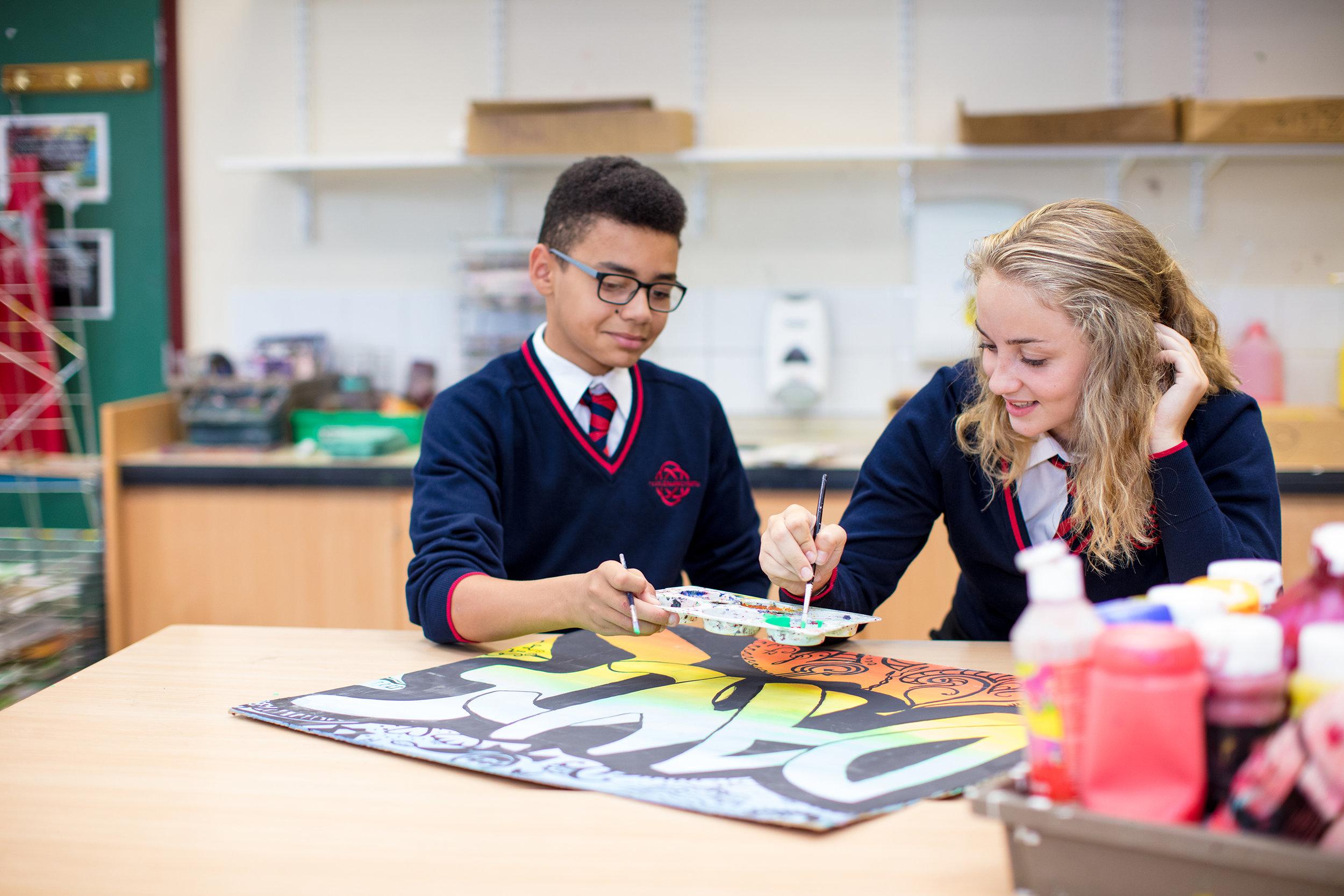 Polisi addasiadau rhesymol ac ystyriaethau arbennig Canllawiau ar Wrthdaro BuddiannauMae Rheoliadau Cyffredinol y JCQ ar gyfer Canolfannau Cymeradwy yn ei gwneud yn ofynnol bod canolfannau’n cofnodi gwrthdaro buddiannau a’r camau a gymerir i liniaru eu heffeithiau.  Yn ogystal, mewn rhai amgylchiadau, mae’n ofynnol i ganolfannau hysbysu’r cyrff dyfarnu am y gwrthdaro buddiannau.Mae’r modd y caiff graddau eu dyfarnu eleni’n golygu bod yna risgiau a gofynion gwahanol o ran achosion o wrthdaro buddiannau.  Mae Penaethiaid Canolfan yn gyfrifol am reoli unrhyw wrthdaro buddiannau arfaethedig sy’n ymwneud â chyflwyno Graddau a Bennwyd gan y Ganolfan.  Y gofynion ar gyfer y gyfres hon yw: •	Rhaid i Bennaeth y Ganolfan bod cofnodion o wrthdaro buddiannau posibl, a’r camau a gymerwyd i’w liniaru, yn cael eu cadw.Yn yr amgylchiadau canlynol, rhaid hysbysu CBAC am y gwrthdaro buddiannau:•	Gwrthdaro buddiannau arfaethedig sy’n ymwneud â Phennaeth y Ganolfan;•	Mae aelod o staff wedi ei gofrestru fel myfyriwr;•	Mae aelod o staff yn ymwneud â phennu gradd ar gyfer aelod o’u teulu (sy’n cynnwys llys-deulu, teulu maeth a pherthnasoedd agos cyffelyb) neu ffrindiau agos a’u teuluoedd agos (e.e. mab / merch) Rhaid i’r hysbysiad gynnwys manylion am yr ymgeisydd sydd ynghlwm a’r camau a gymerwyd i liniaru’r gwrthdaro.Rhaid hysbysu CBAC am wrthdaro buddiannau gan ddefnyddio eu ffurflen ar-lein a fydd ar gael ymhen cyfnod.Atodiad F – Ystyriaethau Arbennig Canllaw ar Ystyriaeth ArbennigCyflwyniadPwrpas y canllawn hwn yw  rhoi cyngor i staff y ganolfan wrth benderfynu asr raddau a bennir gan y ganolfan.Mae’r canllaw’n ymdrin â’r cymwysterau cymeradwy canlynol gan Gymwysterau Cymru:• TGAU, US A Safon Uwch a gymeradwywyd gan Gymwysterau Cymru • Tystysgrif Her Sgiliau• Iechyd a Gofal Cymdeithasol Lefel 2 a Lefel 3: Egwyddorion a Chyd-destunau•Gofal, Chwarae, Dysgu a Datblygiad y Plentyn Lefel 2 (Uned 216)Ystyriaeth ArbennigNi fydd y broses o gyflwyno ceisiadau am ystyriaeth arbennig i gyrff arholi’n weithredol yr haf hwn.Am fod y dystiolaeth yn hyblyg gellir ei deilwra ar gyfer ymgeisydd unigol yn ynol â chwmpas y fanyleb, dylai’r achosion o ystyriaeth arbennig fod yn gyfyngedig. Dylai canolfannau fedru dethol gwaith  gwblhawyd gan ymgeiswyr sydd heb eu heffeithio gan amgylchiadau andwyol.Lle nad yw hyn yn bosibl a gall salwch neu anaf dros-dro neu ddigwyddiad arall y tu hwnt i reolaeth yr ymgeisydd fod wedi effeithio ar eu perfformiad mewn asesiadau a ddefnyddir i bennu gradd, dylai athrawon gymryd hyn i ystyriaeth.Rhaid i’r digwyddiad ymwneud â pherfformiad(au) yr ymgeisydd adeg cymryd yr asesiadau perthnasol sy’n cyfrannu at y radd a bennwyd gan y ganolfan ac oherwydd amgylchiadau y tu hwnt i’w rheolaeth. Mae’r rhain yn cynnwys:• Salwch neu ddamwain/anaf dros-dro • Profedigaeth• Argyfwng Domestig• Y ganolfan heb weithredu trefniadau mynediad a gymeradwywyd cynt.Ni fydd ymgeiswyr yn gymwys i gael ystyriaeth arbennig os y bydd paratoad ar gyfer, neu’r perfformiad yn yr asesiadau, wedi ei effeithio gan:• salwch hirdymor, anabledd neu anawsterau eraill oni bai i’r salwch neu amgylchiadau amlygu eu hunain adeg yr asesiad • profedigaeth sy’n digwydd mwy na chwe mis cyn yr asesiad, oni bai y cyrhaeddwyd pen-blwydd  adeg yr asesiad neu y ceir golygiadau parhaus fel cwest neu achos llys • canlyniadau anufuddhau rheoliadau mewnol y ganolfan. Ni chaiff ystyriaeth arbenig ei weithredu byth yn sgil colli amser addysgu a dysgu. Yr haf hwn, bydd modd mynd i’r afael ag addysgu a dysgu a gollwyd trwy’r dulliau asesu a’r hyblygrwydd a gafodd y ganolfan yn y cyd-destun a asesir, fel yr amlinellwyd yn asesiad a fframwaith y cymhwyster a gafwyd gan CBAC.Ceir gwybodaeth bellach yng Nghanllaw CBAC ar bennu gradd. Mae graddau a bennwyd gan ganolfannau’n seiliedig ar dystiolaeth a gynhyrchwyd gan yr ymgeisydd ac nid eu potensial.Sut i ymgeisio am ystyriaeth arbennigDylid gweithredu ystyriaeth arbennig gan y ganolfan ar lefel asesu trwy weithredu lwfans o farciau ychwanegol at bob asesiad a effeithiwyd. Mae maint y lwfans yn dibynnu ar amseriad, natur a maint y salwch neu amgylchiad arall. Uchafswm y lwfans a roddir fydd 5% o gyfanswm y marciau craidd sydd ar gael yn yr asesiad.Dylid ystyried dwyster yr amgylchiadau a dyddiad yr asesiad mewn perthynas â’r amgylchiadau.Rhaid i ganolfannau fod yn fodlon bod y mater neu ddigwyddiad wedi cael, neu’n debyg o fod wedi cael, effaith faterol ar allu’r ymgeisydd i arddangos ei lefel cyrhaeddiad arferol mewn asesiad.Ni ellir gweithredu ystyriaeth arbennig mewn modd cronnol. Er enghraifft, oherwydd trawma diweddar adeg yr asesiad ac mae’r ymgeisydd yn dioddef o salwch feirol. Dylid ond gweithredu ystyriaeth arbennig ar gyfer yr anhwylder mwyaf difrifol.Mae’r canlynol yn enghreifftiau o’r rhaid y mae’n rhaid eu gweithredu adeg yr asesiad.5% yw uchafswm y lwfans ac fe’i cedwir ar gyfer yr achosion mwyaf eithriadol, fel:salwch terfynol yr ymgeisydd• salwch aterfynol rhiant/gofalwr• marwolaeth aelod o’r teulu agos o fewn deufis i’r asesiad • argyfwng / digwyddiad trafferthus a difrifol iawn adeg yr asesiad neu ychydig cyn yr asesiad.4% ar gyfer problemau difrifol iawn fel:Dysgwr/aelod o’r teulu agosaf yn cael salwch sy’n peryglu bywyd Llawdriniaeth fawr ar adeg yr asesiad neu ychydig cyn yr asesiad Afiechyd difrifolMarwolaeth aelod o’r teulu estynedig yn ddiweddar iawn (o fewn un mis)Anaf difrifol neu barhaol i’r corff ar adeg yr asesiadArgyfwng/digwyddiad difrifol ar adeg yr asesiadDS  Diffinnir ‘diweddar iawn’ fel un mis cyn yr asesiad (au).3% categori mwy cyffredin (more cases will fall into this category), including:• Profiad trawmatig diweddar (o fewn pedwar mis), fel marwolaeth ffrind agos/perthynas bell • Salwch o natur fwy difrifol yn ddiweddar • Cyflwr genedigol/meddygol/seicolegol difrifol yn ailgynnauTorri aelod o’r corff  Clefyd organ
• Ymosodiad corfforol cyn asesiad• Argyfwng/digwyddiad diweddar• Bod yn dyst i ddigwyddiad trallodus ar ddiwrnod yr asesiad. DS Diffinnir ‘diweddar’ fel hyd at bedwar mis cyn cynn al yr arholiad(au) ‘.2% categori mwyaf cyffredin y lwfans – bydd rhan fwyaf yr achosion yn y categori hwn:salwch adeg yr asesiadaelod o’r corff wedi torri ac yn gwella• cyfergyd• effeithiau beichiogrwydd (nid beichiogrwydd per se)• Gofid eithriadol ar ddiwrnod yr asesiad (nid straen sy’n gysylltiedig â’r asesiad ar ei ben ei hun)1% Reserved for more minor problems:Salwch dysgwr arall sy’n arwain at amhariad yn yr asesiad• Straen/gorbryder y mae meddyginiaeth wedi’i chymryd ar ei gyfer• Clefyd y gwair ar ddiwrnod yr asesiadMân ofid sy’n deillio o broblemau gweinyddol ApeliadauFel mewn cyfresi eraill, gellir cyflwyno apeliadau ar sail ceisio am ystyriaeth arbennig.THE SCHOOL AT THE HEART OF WALES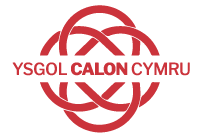 Dyddiad MabwysiaduEbrill 2023Llofnod y Pennaeth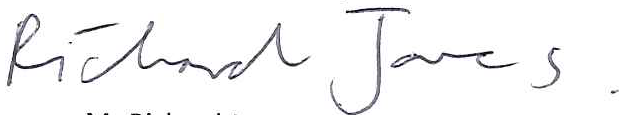 Llofnod Cadeirydd y Llywodraethwyr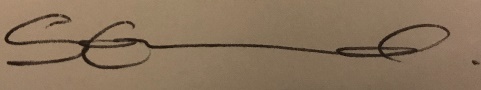 Dyddiad Adolygu Ebrill 2024